ID Number: _________________________  Gore High School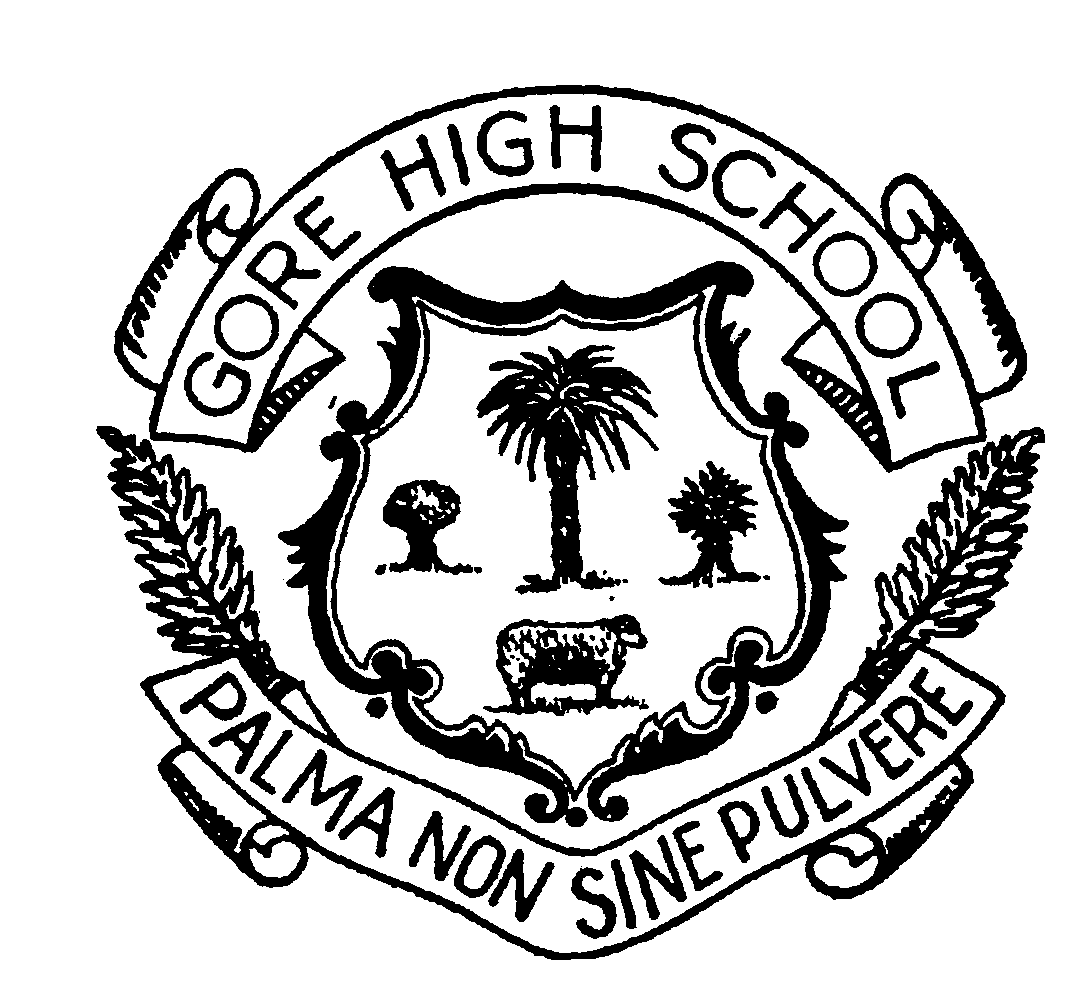 Achievement Standard 90923Agricultural and horticultural science 1.9Version 1InternalDemonstrate knowledge of basic plant propagation techniquesCredits: 4“Knowing Growing”____________________________________________________________________Student Instructions SheetConditions: In class, silent, individual assessment.Time Allowed: One hourAnswer ALL parts to ALL questionsIn completing this assessment you must consider conditions important for successful propagation. You will need to refer to: Environmental conditions which could include water, warmth, bottom heat, high humidity, time of year and light Biological conditions which could include viable seed, plant type, plant material and plant health.Question One: SeedsDescribe FOUR important steps in the order that should be taken to sow seeds in containers and explain how each of the steps affects germination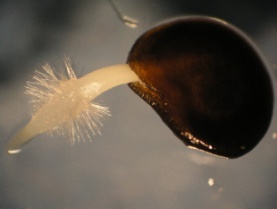 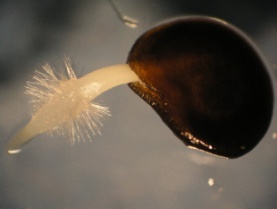  rate. Justify why each step is important considering biological and environmental conditions needed for successful germination. 			You may draw labelled diagrams as part of your description.A gardener wanted to grow dwarf beans in early spring to make sure they had fresh beans for Christmas dinner. They had the option of two techniques of propagation:sowing the seeds in containers and placing them in a glasshouse and then planting them out  into the garden when they have germinated and started growingplanting the seeds directly in the ground. The gardener decides to start the seeds off in containersJustify the choice by comparing and contrasting the two techniques.Include in your answer:how the steps taken in the two techniques are differenthow environmental  conditions may affect the choice if an early crop is required.		___________________________________________________________________________	___________________________________________________________________________		___________________________________________________________________________		___________________________________________________________________________		___________________________________________________________________________		___________________________________________________________________________		___________________________________________________________________________		___________________________________________________________________________		___________________________________________________________________________		___________________________________________________________________________		___________________________________________________________________________		___________________________________________________________________________		___________________________________________________________________________		___________________________________________________________________________                   ___________________________________________________________________________		___________________________________________________________________________		___________________________________________________________________________		___________________________________________________________________________		___________________________________________________________________________		___________________________________________________________________________		___________________________________________________________________________		___________________________________________________________________________		___________________________________________________________________________                   ___________________________________________________________________________		___________________________________________________________________________		___________________________________________________________________________		___________________________________________________________________________		___________________________________________________________________________		___________________________________________________________________________Question Two: Cuttings and divisionEnvironmental conditions could include water, warmth, bottom heat, high humidity, time of year and light Biological conditions could include, plant type, cells involved, plant material and plant health.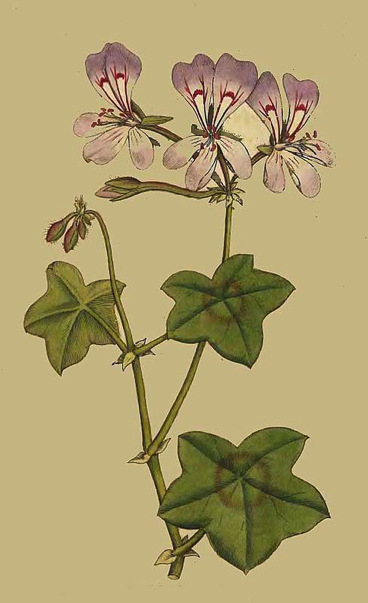 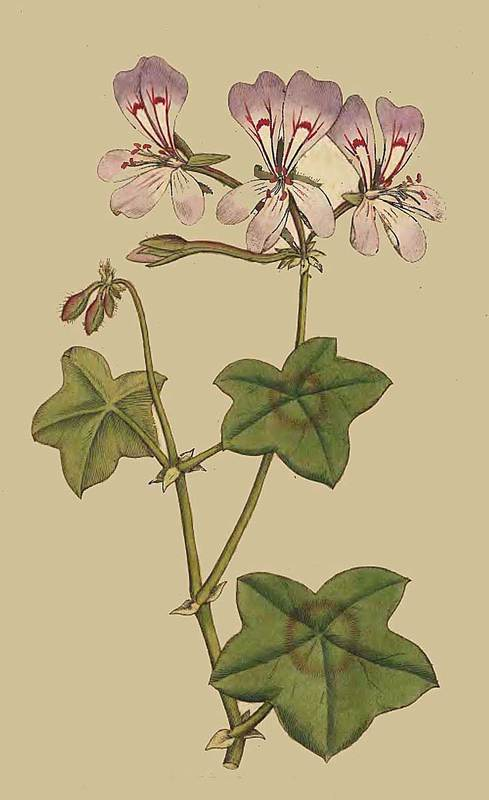 The diagram shows a Pelagonium stem which can be prepared for a softwood cutting.Describe THREE steps that you would take to make softwood cuttings and explain how each step affects the biological conditions.You may draw labelled diagrams as part of your description.Step One:__________________________________________________________________________________________________________________________________________________________________________________________________________________________________________________________________________________________________________________________________________________________________________________________________________________Step Two:______________________________________________________________________________________________________________________________________________________________________________________________________________________________________________________________________________________________________________________________________________________________________________________________________________________________________________________________________________________________________________________________________________________________________________________________Step Three:______________________________________________________________________________________________________________________________________________________________________________________________________________________________________________________________________________________________________________________________________________________________________________________________________________________________________________________________________________________________________________________________________________________________________________________________(b) Describe TWO environmental conditions and what equipment can be used to provide the condition that would help speed up root production in leaf cuttings. Explain how these conditions will help the cuttings produce roots.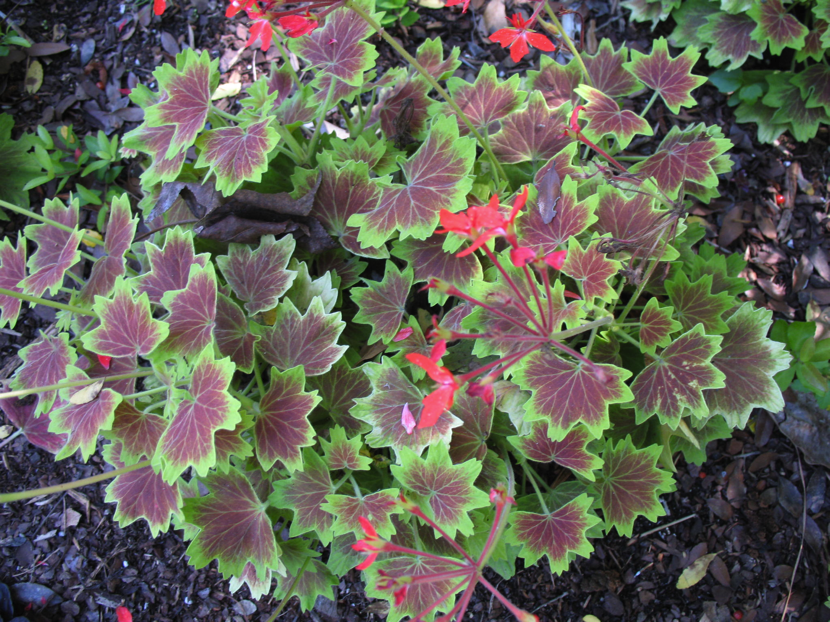 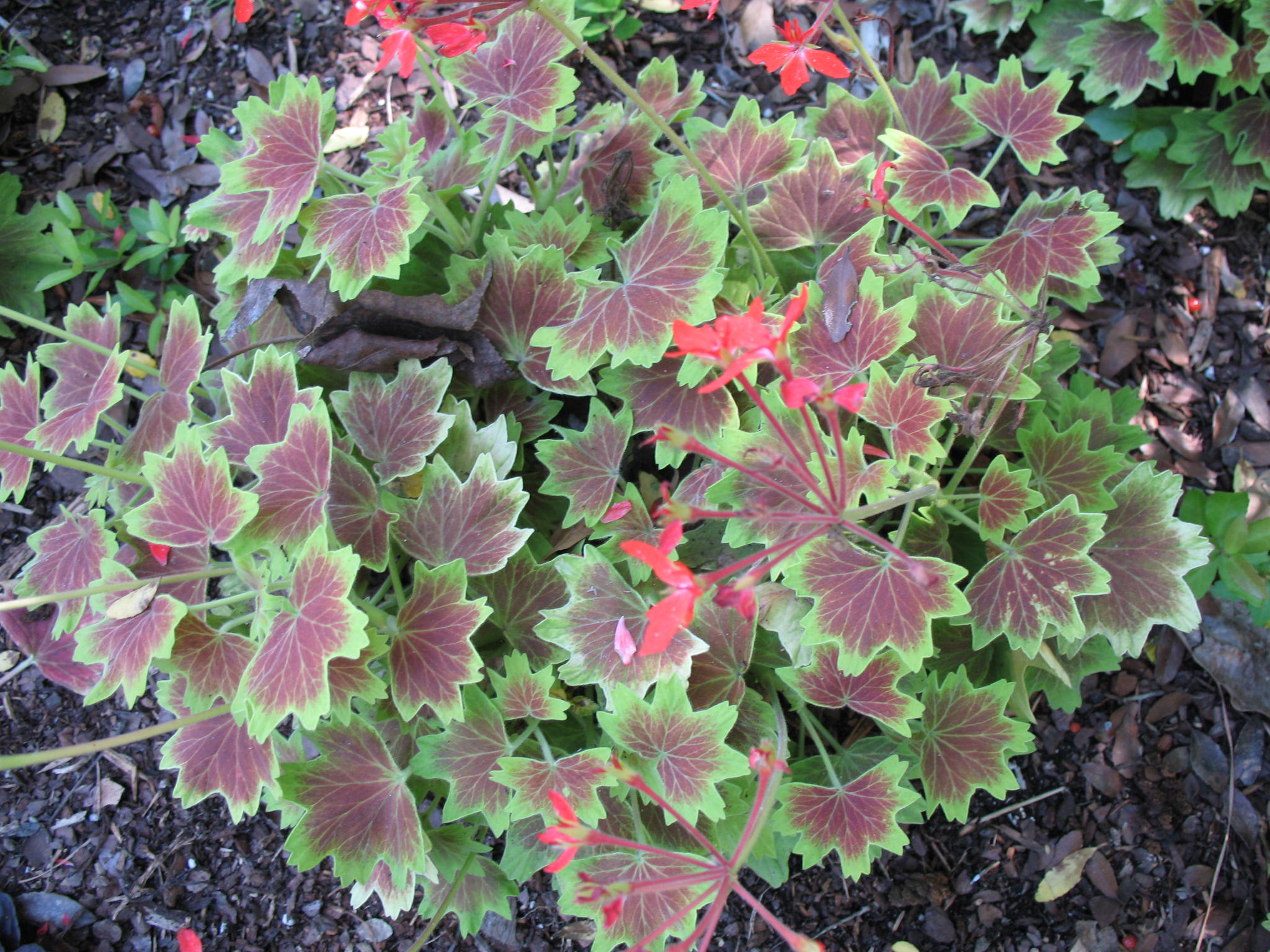 (c) Many people have admired the rare and prize winning Pelagonium shown in the photo and there is a demand for large numbers of this plant.Select EITHER of the following techniques which could be used to propagate from the plant.DivisionSoftwood cuttingsJustify your selection by comparing and contrasting with those of the other option. Include in your answer:numbers of plants which can be grown from one plantsurvival rate and speed to maturitysurvival of the original plant		___________________________________________________________________________		___________________________________________________________________________                   ___________________________________________________________________________		___________________________________________________________________________		___________________________________________________________________________		___________________________________________________________________________		___________________________________________________________________________		___________________________________________________________________________		___________________________________________________________________________		___________________________________________________________________________		___________________________________________________________________________                   ___________________________________________________________________________		___________________________________________________________________________		___________________________________________________________________________		___________________________________________________________________________		___________________________________________________________________________	___________________________________________________________________________		___________________________________________________________________________		___________________________________________________________________________		___________________________________________________________________________		___________________________________________________________________________		___________________________________________________________________________	          ___________________________________________________________________________		___________________________________________________________________________		___________________________________________________________________________		___________________________________________________________________________		___________________________________________________________________________                  ___________________________________________________________________________		___________________________________________________________________________		___________________________________________________________________________		___________________________________________________________________________		___________________________________________________________________________		___________________________________________________________________________	          ___________________________________________________________________________		___________________________________________________________________________		___________________________________________________________________________		___________________________________________________________________________Question Three: Layering and cuttingsThe picture shows a ground layered plant.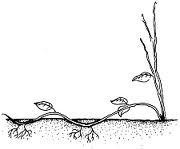 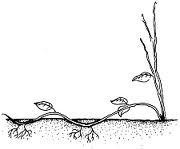 (a)	Describe THREE steps that you would take to produce new plants from ground layering. You may include labelled diagrams.(b) Explain how ground layering will affect root production in the new plant. Your explanation should include TWO biological conditions and ONE environmental condition that will affect successful root production in the offspring provided in the steps which you have described in (a) Page 11.Environmental conditions could include water, warmth, bottom heat, high humidity, time of year and light Biological conditions could include, plant type, cells involved, plant material and plant health.A nurseryman has a very attractive rosemary bush with long flexible stems, shown in the photo below, which can be propagated by either semi-hardwood heel cuttings or ground layering. An order is received to produce 50 mature plants ready for sale in six months. 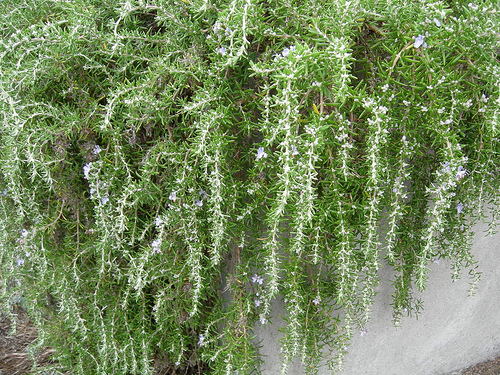 Compare and contrast the use of semi-hardwood heel cuttings and ground layering for this order. Your comparison should include:Numbers of plants produced from one parentSpeed to maturity		___________________________________________________________________________		___________________________________________________________________________		___________________________________________________________________________		___________________________________________________________________________		___________________________________________________________________________		___________________________________________________________________________		___________________________________________________________________________		___________________________________________________________________________		___________________________________________________________________________		___________________________________________________________________________		___________________________________________________________________________		___________________________________________________________________________		___________________________________________________________________________		___________________________________________________________________________	          ___________________________________________________________________________		___________________________________________________________________________		___________________________________________________________________________		___________________________________________________________________________		___________________________________________________________________________		___________________________________________________________________________		___________________________________________________________________________		___________________________________________________________________________		___________________________________________________________________________		___________________________________________________________________________                   ___________________________________________________________________________		___________________________________________________________________________		___________________________________________________________________________		___________________________________________________________________________		___________________________________________________________________________		___________________________________________________________________________	          ___________________________________________________________________________		___________________________________________________________________________		___________________________________________________________________________		___________________________________________________________________________		___________________________________________________________________________AchievementMeritExcellenceDemonstrate knowledge of basic plant propagation techniques.Demonstrate in-depth knowledge of basic plant propagation techniques.Demonstrate comprehensive knowledge of basic plant propagation techniques.Overall Level of PerformanceOverall Level of PerformanceOverall Level of PerformanceDescription of stepDiagram of stepStep 1.Biological conditionsEnvironmental conditionsDescription of stepDiagram of stepStep 2.Biological conditionsEnvironmental conditionsDescription of stepDiagram of stepStep 3.Biological conditionsEnvironmental conditionsDescription of stepDiagram of stepStep 4.Biological conditionsEnvironmental conditionsDescription of environmental conditions and the equipment used to provide the conditionExplanation of how the environmental conditions will help the cuttings produce roots.Description of stepDiagram of stepStep 1.Description of stepDiagram of stepStep 2.Description of stepDiagram of stepStep 3.Biological condition: Explanation of how this is provided in the steps described in (a) Page 11Explanation of how this condition will affect successful root production in the offspring1. 2. Environmental condition: Explanation of how this is provided in the steps described in (a) Page 11Explanation of how this condition will affect successful root production in the offspring